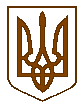 УКРАЇНАБілокриницька   сільська   радаРівненського   району    Рівненської    області(тридцять сьома чергова сесія сьомого скликання)РІШЕННЯвід  22 грудня  2018 року                                                                                  № 870                                                                         Про затвердження чисельності апарату сільської ради та оплату праці працівників сільської ради на 2019 рікЗаслухавши інформацію т.в.о. секретаря ради О. Казмірчук щодо затвердження штатного розпису працівників органу місцевого самоврядування на 2019 рік, приведення його у відповідність до законодавства, керуючись п.5 ч.1 статті 26 Закону України «Про місцеве самоврядування в Україні», Законом України «Про Державний бюджет України на 2018 рік», постанови КМУ від 09 березня 2006 року № 268 «Про упорядкування структури та умов оплати праці працівників апарату органів виконавчої влади, органів прокуратури, суддів та інших органів» із внесеними змінами і доповненнями, постанови КМУ від 24 травня 2017 року № 353 «Про внесення змін до постанови Кабінету Міністрів України  від 9 березня 2006 року №268 та визнання таким, що втратили чинність деяких постанов Кабінету Міністрів України», постанови Кабінету Міністрів України №363 від 10.05.2018 року «Про внесення змін до постанови Кабінету Міністрів України  від 9 березня 2006 року №268» за погодженням з постійними комісіями сесія Білокриницької сільської ради:В И Р І Ш И Л А:Внести з 01 січня 2019 року в штатний розпис наступні зміни:ввести посаду прибиральника службових приміщень. Кількість штатних одиниць за посадою – 0,5.вивести посаду сторожа. Кількість штатних одиниць за посадою – 1.Затвердити штатний розпис апарату Білокриницької сільської ради згідно з додатком 1.Оплату праці сільського голови проводити згідно з постановою КМУ від 09 березня 2006 року № 268 «Про упорядкування структури та умов оплати праці працівників апарату органів виконавчої влади, органів прокуратури, суддів та інших органів» із внесеними змінами і доповненнями та згідно постанови Кабінету Міністрів України №363 від 10.05.2018 року «Про внесення змін до постанови Кабінету Міністрів України  від 9 березня 2006 року №268». Проводити преміювання сільського голови:щомісячно у розмірі 100 % посадового окладу з врахуванням надбавки за ранг та вислугу років;до державних і професійних свят в розмірі посадового окладу .Встановити надбавку сільському голові за високі досягнення у праці, складність та напруженість у розмірі 45 % посадового окладу з врахуванням надбавки  за ранг та вислугу років.При наданні щорічної основної відпустки виплачувати сільському голові матеріальну допомогу на оздоровлення в розмірі середньомісячного заробітку та допомогу для вирішення соціально-побутових питань в розмірі  посадового окладу згідно штатного розпису.Контроль за виконанням даного рішення покласти на голову постійної комісії сільської ради з питань бюджету та фінансів О. Зданевич  та головного бухгалтера М. Захожу.Сільський голова                                                                                      Т. ГончарукДодаток  1до рішення сесії Білокриницької сільської  ради
від « 22»  грудня   2018  р.  № 870ШТАТНИЙ РОЗПИСапарату Білокриницької сільської радиСільський голова                                                                                      Т. ГончарукПленарне засідання тридцять сьомої чергової сесіїБілокриницької сільської ради сьомого скликання22  грудня  2018 року
ВІДОМІСТЬдля поіменного голосування з питання:«Про затвердження чисельності апарату сільської ради та оплату праці працівників сільської ради на 2019 рік»Голосували:    «за» - 	17	                          «проти» - 	0	                          «утримався» - 	0	                          «не голосував» - 	1	Голова комісії                                                                      ____________________Секретар комісії                                                                   ____________________Член комісії                                                                          ____________________№  з/пНазва посадиКількість штатних одиниць1Сільський голова12Заступник сільського головиз питань діяльності виконавчих органів 13Секретар ради14Спеціаліст головний-бухгалтер15Спеціаліст-землевпорядник І категорії16Спеціаліст І категорії із соціальних питань17Спеціаліст-бухгалтер  І категорії 18Інспектор паспортного контролю19Інспектор військового обліку110Діловод111Касир112Водій113Опалювач0,514Двірник115Прибиральник службових приміщень1ВсьогоВсього14,5№з/пПрізвище, ім’я, по батьковіЗаПротиУтри-мавсяНе приймав участь в голосуванні1.Гончарук Тетяна ВолодимирівнаНе голосувала2.Галябар Роман Олександровичза3.Власюк Світлана Андріївназа4.Данилюк Наталія Василівназа5.Семенюк Марія Петрівназа6.Дем'янчук Віталій Григоровичза7.Зданевич Оксана Данилівнавідсутня8.Кисіль Тетяна Михайлівназа9.Панчук Ярослав Петровичвідсутній10.Ящук Оксана Костянтинівназа11.Целюк Тетяна Лонгінівназа12.Плетьонка Андрій Васильовичза13.Вовчик Юрій Анатолійовичза14.Дубіч Анатолі Миколайовичвідсутній15.Захожа Інна Анатоліївназа16.Морозюк Оксана Дмитрівназа17.Казмірчук Олена Юріївназа18.Денисюк Іван Миколайовичвідсутній19.Кравченко Алла Дмитрівназа20.Люльчик Валерій Федоровичвідсутній21.Клименко Тарас Володимировичза22.Ляшецька Надія Миколаївназа23.Ящук Олена АдамівназаВсього:Всього:171